Pressemitteilung29.08.2018Stadtwerke Eisfestival BUCHUNGSSTART am 3. September 2018 für GruppenangeboteVom 15. November 2018 bis zum 13. Januar 2019 verwandelt sich die Kaikante des Kieler Ostseekais für acht Wochen in eine maritime Wintersportlandschaft. Der Veranstalter Kiel-Marketing e.V., die Stadtwerke Kiel und der Eisbahnbetreiber interevent bieten auch in diesem Jahr tägliches Eislaufen auf der 700 m2 großen und vollständig überdachten Eisfläche für Groß und Klein an. Für kleine Anfänger gibt es niedliche Schlittschuhfahrhilfen in Tierform. Während der Öffnungszeiten sorgt die beheizte Bar „Kajüte“ mit direktem Fördeblick mit Speisen und Getränken für das leibliche Wohl der Besucher.  NEU! Das Stadtwerke Eisfestival rückt noch dichter an die Förde: Nur noch sieben Meter trennen die Eisbahn von der Hafenkante! Zudem sorgt die vollständig transparente Zeltwand in Richtung Wasser für bestes Fördepanorama beim Eislaufen und abendlichen Eisstockschießen. NEU! Kindergeburtstage und Startplätze für das Eisstock-Masters können nur noch online gebucht werden. Für Schulklassen bietet der Partner Nordwind Wassersport erstmals Sorglospakete mit Hol- und Bringservice, Bogen- und Blasrohrschießen sowie Verpflegung an. Ab dem 3. September ist BUCHUNGSSTART für folgende Gruppenangebote: Die Termine, Preise, Buchungsformulare und -links finden Sie unter den jeweiligen Angebotsbausteinen auf unserer Website: www.kiel-sailing-city.de/eisfestival Buchungen aller genannten Leistungen sind ab dem 3. September telefonisch oder per E-Mail über Kiel-Marketing möglich (Kathrin Groß, Tel.: 0431-67910-57, k.gross@kiel-marketing.de). Öffnungszeiten: Eislaufen für Jedermann Mo – Fr: 13.30 – 19.00 Uhr, in den Ferien ab 10.00 UhrSa: 10.00 – 19.00 UhrSo: 10.00 – 20.00 UhrSonderöffnungszeiten während der Feiertage:Heiligabend + Neujahr	geschlossenWeihnachtstage + SilvesterEislaufen:  10.00 – 20.00 UhrEisstockschießen: nicht möglichPreise (Eislaufen):Erwachsene (Tagespreis)	4,00 €Kinder (Tagespreis)	3,50 €Familienkarte (2 Erwachsene, max. 3 Kinder) 	14,50 €Gruppen p.P. (ab 10 Personen) 	3,00 €Schlittschuhverleih (pro Stunde)	3,50 €10er Karte Erwachsene	35,00 €10er Karte Kinder	30,00 €Weitere Informationen unter: www.kiel-sailing-city.de/eisfestival  Pressekontakt: Eva-Maria Zeiske, Tel.: 0431 – 679 10 26, E-mail: e.zeiske@kiel-marketing.deKiel-Marketing e.V., Andreas-Gayk-Str. 31, 24103 Kiel, presse.kiel-marketing.de EisstockschießenInsgesamt stehen 7 Bahnen für den Wintersport zur Verfügung. Eine Bahn wird optimal mit acht Personen bespielt. Ziel ist es, den Eisstock möglichst nah an die "Daube" zu schießen. Mo.-Sa. ab 19:30-23:00 UhrBogenschießenUnter Anleitung wird der Umgang mit dem Sportbogen u. -blasrohr geübt. In Gruppen wird auf eine Zielkonfiguration geschossen, die der des Eisstockschießens ähnelt. Riesenspaß garantiert! Mo.-Sa. ab 18 UhrEisstockschießenInsgesamt stehen 7 Bahnen für den Wintersport zur Verfügung. Eine Bahn wird optimal mit acht Personen bespielt. Ziel ist es, den Eisstock möglichst nah an die "Daube" zu schießen. Mo.-Sa. ab 19:30-23:00 UhrBogenschießenUnter Anleitung wird der Umgang mit dem Sportbogen u. -blasrohr geübt. In Gruppen wird auf eine Zielkonfiguration geschossen, die der des Eisstockschießens ähnelt. Riesenspaß garantiert! Mo.-Sa. ab 18 Uhr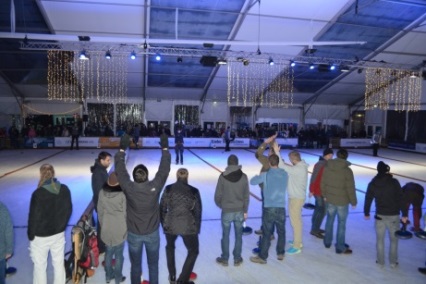 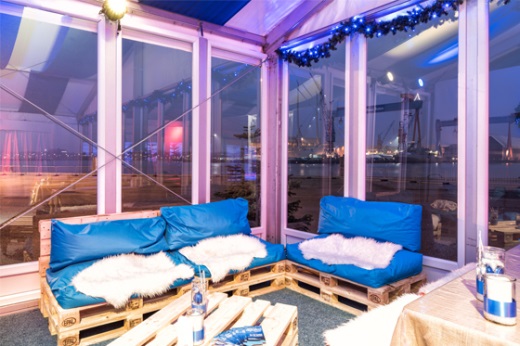 Weihnachts- und FirmenfeierDie sportliche Aktivität aus Eisstock-, Bogen- und Blasrohrschießen sowie Coaching kann mit einer beheizten Festpagode mit Fördeblick und einem schmackhaften Catering in gemütlich-maritimer Atmosphäre kombiniert werden. Mo.-Sa. ab 18:00-23:00 UhrWeihnachts- und FirmenfeierDie sportliche Aktivität aus Eisstock-, Bogen- und Blasrohrschießen sowie Coaching kann mit einer beheizten Festpagode mit Fördeblick und einem schmackhaften Catering in gemütlich-maritimer Atmosphäre kombiniert werden. Mo.-Sa. ab 18:00-23:00 UhrKindergeburtstage„Winter-Kinder" dürfen sich freuen: Auch in diesem Jahr können Kindergeburtstage direkt auf der Eisbahn gefeiert werden. Das Eislaufen kann um Bogen- und Blasrohrschießen ergänzt werden. Mo.-So. ab 10 bzw. 13:30 UhrKindergärten und Schulklassen nutzen die Eisbahn am Vormittag exklusiv zu stark vergünstigten Konditionen für einen sportlichen Winterausflug. Schlittschuhe aller Größen sowie Helme können vor Ort geliehen werden. Mo.-Fr. ab 8:00-13:00 Uhr, nur außerhalb der FerienKindergeburtstage„Winter-Kinder" dürfen sich freuen: Auch in diesem Jahr können Kindergeburtstage direkt auf der Eisbahn gefeiert werden. Das Eislaufen kann um Bogen- und Blasrohrschießen ergänzt werden. Mo.-So. ab 10 bzw. 13:30 UhrKindergärten und Schulklassen nutzen die Eisbahn am Vormittag exklusiv zu stark vergünstigten Konditionen für einen sportlichen Winterausflug. Schlittschuhe aller Größen sowie Helme können vor Ort geliehen werden. Mo.-Fr. ab 8:00-13:00 Uhr, nur außerhalb der Ferien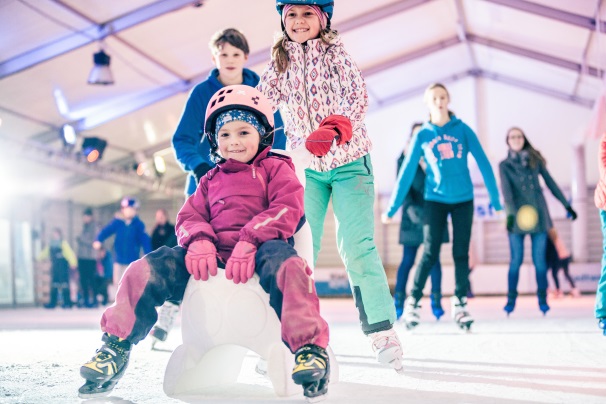 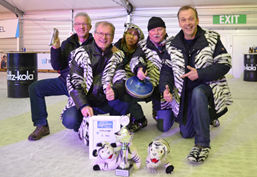 Eisstock-MastersDen traditionellen Abschluss des Stadtwerke Eisfestivals bildet im Januar das Eisstock-Masters. 120 Mannschaften mit jeweils 4 Personen können teilnehmen. Auch neue Teams sind herzlich willkommen.3. und 4. sowie 7. bis 11. Januar ab 19:30 Uhr